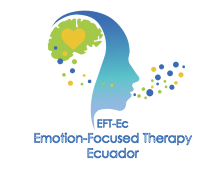 PROFESIONALES ENTRENADOS EN TERAPIA FOCALIZADA EN LA EMOCIÓN EFT PARA FAMILIAS CON HIJOS CON DIFICULTADES DE SALUD MENTALENTRENADORA EFFT: JOANNE DOLHANTI, PH.DMaría Alejandra Morales Egasale_m118@hotmail.com;COMPLETOMaría Belén Pérez Semblantesmabesemblantes@gmail.com;COMPLETOMaria Pia Chiriboga Corderomariapiachiriboga@yahoo.com;COMPLETOMaría Soledad Valencia Poncesoleilvalencia@gmail.com;COMPLETOJavier Rodríguez Galleguillosjavier.rodriguez@centrouruz.org;COMPLETOTeresita Borja Alvareztborja@usfq.edu.ec;COMPLETOLellany Coll Arzolalellany13@yahoo.es;COMPLETOClara Paz Espinozaclarithina@gmail.com;COMPLETOGiha Nicole Ruales Davalosnicole_max@hotmail.com;COMPLETOMaría Cristina Anda Leóntiti_anda@hotmail.com;COMPLETOMicaela Jiménez Borjamicaelajimenez32@gmail.com;COMPLETOMireya Paola Valladares Teránmpaovt@gmail.com;COMPLETOPaula Rodas Cifuentespaularodas90@gmail.com;COMPLETO